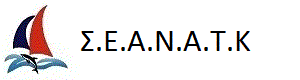 ΜΕΘΑΝΑ 2017 

14-15/10/2017 PROVISIONAL RESULTS - RACE: 02   METHANA – FALIRO  Class : CLUB1  Date : 15/10/2017Start Time : 10:36:50Distance : 26 Coefficient : 1 Ocean CoursePosSail nr.ClassYachtClubGPHFinish TimeElapsed T.Corrected T.ObsPoints1GRE1880CLUB-1APIDALOS NAFS-TATOI CLUBNOE590.615:39:2305:02:3300:00:0012GRE1353CLUB-1AFROESSANAOB634.916:30:2205:53:3200:25:2723GRE49606CLUB-1BLUE LINESEANATK659.817:08:4606:31:5600:47:0734GRE1338CLUB-1ALEXANDROSYCG638.417:07:1006:30:2000:49:5445GRE1301CLUB-1ANEMOSNOEF670.917:42:0307:05:1301:10:3656GRE1609CLUB-1HOY HOYSEANATK665.317:43:0607:06:1601:13:1167GRE3000CLUB-1ANEMOESSASEANATK676.218:11:0307:34:1301:27:0978GRE1519CLUB-1NYSTERISEANATK700.218:33:5807:57:0801:32:5789GRE143CLUB-1NINO IIISEANATK686.718:44:3108:07:4101:58:16910GRE1122CLUB-1KATERINASEANATK676.619:01:5308:25:0302:07:241011GRE3141CLUB-1FISKARDOIOP670.6DNC12(c) Cyber Altura Crucero - Version ORC 13.0F2YQ-XZ9JDate : 15/10/2017 21:29:16 